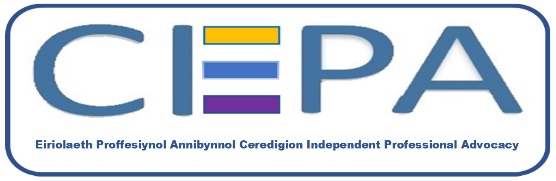 Ffurflen AtgyfeirioGwasanaeth Eiriolwr Proffesiynol Annibynnol Ceredigion Ffurflen AtgyfeirioGwasanaeth Eiriolwr Proffesiynol Annibynnol Ceredigion Ffurflen AtgyfeirioGwasanaeth Eiriolwr Proffesiynol Annibynnol Ceredigion Ffurflen AtgyfeirioGwasanaeth Eiriolwr Proffesiynol Annibynnol Ceredigion Ffurflen AtgyfeirioGwasanaeth Eiriolwr Proffesiynol Annibynnol Ceredigion Ffurflen AtgyfeirioGwasanaeth Eiriolwr Proffesiynol Annibynnol Ceredigion E-BOST: info@cipawales.org.ukRhif rhadffôn:  0800 206 1387E-BOST: info@cipawales.org.ukRhif rhadffôn:  0800 206 1387E-BOST: info@cipawales.org.ukRhif rhadffôn:  0800 206 1387Enw y person sy’n cael ei gyfeirio: Teitl: Miss / Mrs / Ms / Mr / Arall -  Enw y person sy’n cael ei gyfeirio: Teitl: Miss / Mrs / Ms / Mr / Arall -  Enw y person sy’n cael ei gyfeirio: Teitl: Miss / Mrs / Ms / Mr / Arall -  Enw y person sy’n cael ei gyfeirio: Teitl: Miss / Mrs / Ms / Mr / Arall -  Enw llawn: Enw a ffefrir: Enw llawn: Enw a ffefrir: Cyfeiriad adref: CYSYLLTIADAU: Ffôn symydol:  Ffôn llinell dir: E-bost: Dewis cyfathrebu: (Rhowch gylch o amgylch pob un sy'n berthnasol)                  E-bost            Ffôn            Ffôn            FfônDewis cyfathrebu: (Rhowch gylch o amgylch pob un sy'n berthnasol)                   Tecst              Bost              Bost              BostDyddiad geni:Gofynion neu ddewisiadau cyfathrebu: Cymraeg, Saesneg, iaith arall, Iaith arwyddion Prydain, cyfathrebu hawdd i ddarllen, cyfathrebu di-eiriau, cymhorthion cyfathrebu (Nodwch y rhai sy'n berthnasol):Gofynion neu ddewisiadau cyfathrebu: Cymraeg, Saesneg, iaith arall, Iaith arwyddion Prydain, cyfathrebu hawdd i ddarllen, cyfathrebu di-eiriau, cymhorthion cyfathrebu (Nodwch y rhai sy'n berthnasol):Gofynion neu ddewisiadau cyfathrebu: Cymraeg, Saesneg, iaith arall, Iaith arwyddion Prydain, cyfathrebu hawdd i ddarllen, cyfathrebu di-eiriau, cymhorthion cyfathrebu (Nodwch y rhai sy'n berthnasol):Gofynion neu ddewisiadau cyfathrebu: Cymraeg, Saesneg, iaith arall, Iaith arwyddion Prydain, cyfathrebu hawdd i ddarllen, cyfathrebu di-eiriau, cymhorthion cyfathrebu (Nodwch y rhai sy'n berthnasol):Gofynion neu ddewisiadau cyfathrebu: Cymraeg, Saesneg, iaith arall, Iaith arwyddion Prydain, cyfathrebu hawdd i ddarllen, cyfathrebu di-eiriau, cymhorthion cyfathrebu (Nodwch y rhai sy'n berthnasol):Gofynion neu ddewisiadau cyfathrebu: Cymraeg, Saesneg, iaith arall, Iaith arwyddion Prydain, cyfathrebu hawdd i ddarllen, cyfathrebu di-eiriau, cymhorthion cyfathrebu (Nodwch y rhai sy'n berthnasol):Beth yw eich perthynas efo’r cleient? Ydy’r gleient wedi cydsynio i'r atgyfeiriad?     Ie                Na (Dylid ond gwneud atgyfeiriadau ar gyfer cleientiaid sydd â galluedd os mae’r cleient yn cydsynio i’r atgyfeiriad) Ydy’r cleient yn cael alluedd i gytuno i'r atgyfeiriad?     Ie              Na   Os dydy’r cleient ddim yn cael alluded i gytuno i’r atgyfeiriad, ydy’r atgyfeiriad yn budd pennaf yr unigolyn?   Ie             Na Ydy’r cleient yn cael anghenion gofal cymdeithasol a chymorth?        Ie               NaYdy’r cleient yn gofalu am rhywyn sy’n cael anghenion gofal cymdeithasol a chymorth?  Ie               NaGwybodaeth am anghenion gofal cymdeithasol a chymorth y cleient: Beth yw eich perthynas efo’r cleient? Ydy’r gleient wedi cydsynio i'r atgyfeiriad?     Ie                Na (Dylid ond gwneud atgyfeiriadau ar gyfer cleientiaid sydd â galluedd os mae’r cleient yn cydsynio i’r atgyfeiriad) Ydy’r cleient yn cael alluedd i gytuno i'r atgyfeiriad?     Ie              Na   Os dydy’r cleient ddim yn cael alluded i gytuno i’r atgyfeiriad, ydy’r atgyfeiriad yn budd pennaf yr unigolyn?   Ie             Na Ydy’r cleient yn cael anghenion gofal cymdeithasol a chymorth?        Ie               NaYdy’r cleient yn gofalu am rhywyn sy’n cael anghenion gofal cymdeithasol a chymorth?  Ie               NaGwybodaeth am anghenion gofal cymdeithasol a chymorth y cleient: Beth yw eich perthynas efo’r cleient? Ydy’r gleient wedi cydsynio i'r atgyfeiriad?     Ie                Na (Dylid ond gwneud atgyfeiriadau ar gyfer cleientiaid sydd â galluedd os mae’r cleient yn cydsynio i’r atgyfeiriad) Ydy’r cleient yn cael alluedd i gytuno i'r atgyfeiriad?     Ie              Na   Os dydy’r cleient ddim yn cael alluded i gytuno i’r atgyfeiriad, ydy’r atgyfeiriad yn budd pennaf yr unigolyn?   Ie             Na Ydy’r cleient yn cael anghenion gofal cymdeithasol a chymorth?        Ie               NaYdy’r cleient yn gofalu am rhywyn sy’n cael anghenion gofal cymdeithasol a chymorth?  Ie               NaGwybodaeth am anghenion gofal cymdeithasol a chymorth y cleient: Beth yw eich perthynas efo’r cleient? Ydy’r gleient wedi cydsynio i'r atgyfeiriad?     Ie                Na (Dylid ond gwneud atgyfeiriadau ar gyfer cleientiaid sydd â galluedd os mae’r cleient yn cydsynio i’r atgyfeiriad) Ydy’r cleient yn cael alluedd i gytuno i'r atgyfeiriad?     Ie              Na   Os dydy’r cleient ddim yn cael alluded i gytuno i’r atgyfeiriad, ydy’r atgyfeiriad yn budd pennaf yr unigolyn?   Ie             Na Ydy’r cleient yn cael anghenion gofal cymdeithasol a chymorth?        Ie               NaYdy’r cleient yn gofalu am rhywyn sy’n cael anghenion gofal cymdeithasol a chymorth?  Ie               NaGwybodaeth am anghenion gofal cymdeithasol a chymorth y cleient: Beth yw eich perthynas efo’r cleient? Ydy’r gleient wedi cydsynio i'r atgyfeiriad?     Ie                Na (Dylid ond gwneud atgyfeiriadau ar gyfer cleientiaid sydd â galluedd os mae’r cleient yn cydsynio i’r atgyfeiriad) Ydy’r cleient yn cael alluedd i gytuno i'r atgyfeiriad?     Ie              Na   Os dydy’r cleient ddim yn cael alluded i gytuno i’r atgyfeiriad, ydy’r atgyfeiriad yn budd pennaf yr unigolyn?   Ie             Na Ydy’r cleient yn cael anghenion gofal cymdeithasol a chymorth?        Ie               NaYdy’r cleient yn gofalu am rhywyn sy’n cael anghenion gofal cymdeithasol a chymorth?  Ie               NaGwybodaeth am anghenion gofal cymdeithasol a chymorth y cleient: Beth yw eich perthynas efo’r cleient? Ydy’r gleient wedi cydsynio i'r atgyfeiriad?     Ie                Na (Dylid ond gwneud atgyfeiriadau ar gyfer cleientiaid sydd â galluedd os mae’r cleient yn cydsynio i’r atgyfeiriad) Ydy’r cleient yn cael alluedd i gytuno i'r atgyfeiriad?     Ie              Na   Os dydy’r cleient ddim yn cael alluded i gytuno i’r atgyfeiriad, ydy’r atgyfeiriad yn budd pennaf yr unigolyn?   Ie             Na Ydy’r cleient yn cael anghenion gofal cymdeithasol a chymorth?        Ie               NaYdy’r cleient yn gofalu am rhywyn sy’n cael anghenion gofal cymdeithasol a chymorth?  Ie               NaGwybodaeth am anghenion gofal cymdeithasol a chymorth y cleient: Ydy'r cleient/rhywun mae nhw'n gofalu amdano yn cael:Asesiad                                         Cynllunio gofal a chymorth Adolygiad                           Ymchwiliad diogelu neu adolygiad diogelu Beth mae'r rhwystrau sy'n hatal rhag cymryd rhan lawn yn hwn?Oes unrhywun arall sy’n gallu eiriolu am y cleient?    Ie                        NaYdy'r cleient/rhywun mae nhw'n gofalu amdano yn cael:Asesiad                                         Cynllunio gofal a chymorth Adolygiad                           Ymchwiliad diogelu neu adolygiad diogelu Beth mae'r rhwystrau sy'n hatal rhag cymryd rhan lawn yn hwn?Oes unrhywun arall sy’n gallu eiriolu am y cleient?    Ie                        NaYdy'r cleient/rhywun mae nhw'n gofalu amdano yn cael:Asesiad                                         Cynllunio gofal a chymorth Adolygiad                           Ymchwiliad diogelu neu adolygiad diogelu Beth mae'r rhwystrau sy'n hatal rhag cymryd rhan lawn yn hwn?Oes unrhywun arall sy’n gallu eiriolu am y cleient?    Ie                        NaYdy'r cleient/rhywun mae nhw'n gofalu amdano yn cael:Asesiad                                         Cynllunio gofal a chymorth Adolygiad                           Ymchwiliad diogelu neu adolygiad diogelu Beth mae'r rhwystrau sy'n hatal rhag cymryd rhan lawn yn hwn?Oes unrhywun arall sy’n gallu eiriolu am y cleient?    Ie                        NaYdy'r cleient/rhywun mae nhw'n gofalu amdano yn cael:Asesiad                                         Cynllunio gofal a chymorth Adolygiad                           Ymchwiliad diogelu neu adolygiad diogelu Beth mae'r rhwystrau sy'n hatal rhag cymryd rhan lawn yn hwn?Oes unrhywun arall sy’n gallu eiriolu am y cleient?    Ie                        NaYdy'r cleient/rhywun mae nhw'n gofalu amdano yn cael:Asesiad                                         Cynllunio gofal a chymorth Adolygiad                           Ymchwiliad diogelu neu adolygiad diogelu Beth mae'r rhwystrau sy'n hatal rhag cymryd rhan lawn yn hwn?Oes unrhywun arall sy’n gallu eiriolu am y cleient?    Ie                        NaRheswm am yr atgyfeiriad (nodwch ddyddiadau/manylion unrhyw derfynau amser neu gyfarfodydd sydd i ddod)Rheswm am yr atgyfeiriad (nodwch ddyddiadau/manylion unrhyw derfynau amser neu gyfarfodydd sydd i ddod)Rheswm am yr atgyfeiriad (nodwch ddyddiadau/manylion unrhyw derfynau amser neu gyfarfodydd sydd i ddod)Rheswm am yr atgyfeiriad (nodwch ddyddiadau/manylion unrhyw derfynau amser neu gyfarfodydd sydd i ddod)Rheswm am yr atgyfeiriad (nodwch ddyddiadau/manylion unrhyw derfynau amser neu gyfarfodydd sydd i ddod)Rheswm am yr atgyfeiriad (nodwch ddyddiadau/manylion unrhyw derfynau amser neu gyfarfodydd sydd i ddod)Unrhyw wybodaeth berthnasol arall (Yn cynnwys unrhyw wybodaeth sydd ei hangen i cadw’r person a/neu’r eiriolwyr yn diogel):Unrhyw wybodaeth berthnasol arall (Yn cynnwys unrhyw wybodaeth sydd ei hangen i cadw’r person a/neu’r eiriolwyr yn diogel):Unrhyw wybodaeth berthnasol arall (Yn cynnwys unrhyw wybodaeth sydd ei hangen i cadw’r person a/neu’r eiriolwyr yn diogel):Unrhyw wybodaeth berthnasol arall (Yn cynnwys unrhyw wybodaeth sydd ei hangen i cadw’r person a/neu’r eiriolwyr yn diogel):Unrhyw wybodaeth berthnasol arall (Yn cynnwys unrhyw wybodaeth sydd ei hangen i cadw’r person a/neu’r eiriolwyr yn diogel):Unrhyw wybodaeth berthnasol arall (Yn cynnwys unrhyw wybodaeth sydd ei hangen i cadw’r person a/neu’r eiriolwyr yn diogel):Sut ydych chi wedi clywed am yr gwasanaeth?Sut ydych chi wedi clywed am yr gwasanaeth?Sut ydych chi wedi clywed am yr gwasanaeth?Sut ydych chi wedi clywed am yr gwasanaeth?Sut ydych chi wedi clywed am yr gwasanaeth?Sut ydych chi wedi clywed am yr gwasanaeth?Cyfeirio gan:Dyddiad cyfeirio: Swydd:Rhif ffôn yr atgyfeiriwr: Llofnod:E-bost yr atgyfeiriwr: 